Publicado en Barcelona el 29/07/2019 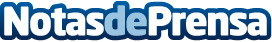 Once másters de EAE Business School en el top mundial del ranking EduniversalGlobal Executive MBA, Máster en International Business, Máster en Dirección de Marketing y Gestión Comercial, Master en Dirección y Gestión Financiera se incorporan por primera vez en el rankingDatos de contacto:Montserrat Bros932277552Nota de prensa publicada en: https://www.notasdeprensa.es/once-masters-de-eae-business-school-en-el-top Categorias: Internacional Finanzas Educación Marketing Emprendedores Universidades http://www.notasdeprensa.es